	GRANDE DU WA PROMENADE Registration Form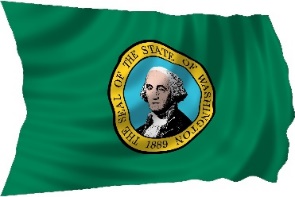 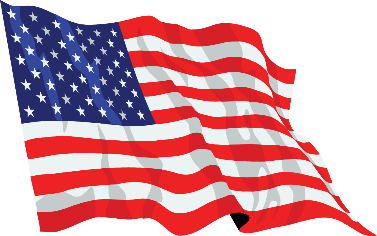 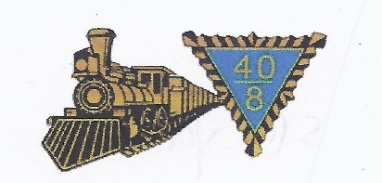 Date: Friday-SaturdayJuly 14th and 15thLocation: Voiture 99 Vancouver WA 2809 NE 78th ST Vancouver WA 98665Friday July 14th– 	Check in and Social Time:  15:00 to 17:00 (Lunch menu and bar will be available)Saturday July 15th	Registration 8:30 to 9:45 - Donuts / Coffee donationsappreciatedCheminot -10:00 am, Grande Wreck 10: 45Promenade -13:30Registration Fee:Voyageurs			$35.00 (includes Saturday Evening Dinner)		LaFemmes/Guests	$25.00 (includes Saturday Evening Dinner)Saturday evening:	Social Hour begins 17:00 pm	Dinner at 18:00 pmDinner – Chicken Picatta or BeefPot Roast, Mashed Potato/Gravy, Vegetable, Roll &English Toffee Brownie SundaeVegetarian - TBAPlease return bottom portion with your registration fee.No Later Than Friday July 5th.Name: (please print) ______________________________________________Address: ________________________________________________________Voiture# ________ Cabane#________ Phone: _______________________Payment type:	Check	  Visa      Master Card      Money OrderCard No. ______ ______ ______ ______   Exp Date: ______   CVV Code _____House Number ________________   Zip Code__________________________Name on Card: _______________________ 	Signature: ___________________Position(s) Held in 40 et 8 __________________________________________Dinner Choice -   Chicken Picatta   or   BeefPot Roast or   VegetarianPh: 360 574-8461         barb.loucks@voiture-99.comMake checks payable to- Voiture 992809 NE 78thST, Vancouver WA 98665Please let us know of serious related health conditions, i.e. allergies, related to food preparation.  We are not a certified gluten and allergen free establishment.Nearby HotelsClosest:		Quality Inn	7001 NE Highway 99 Vancouver, WA 98665 (360) 696-0516				Rates:  from appx. $125 on Friday and $142 on Saturday			Red Lion	13206 NE Highway 99 Vancouver, WA 98686 (360) 573-0511				Rates:  Must mention 40 & 8 2 beds $79/night $178.44 2 nights including tax					Breakfast included			Motel 6	221 NE Chkalov Dr. Vancouver, WA 98682	(360) 253-8900				Rates: 1 Bed $96.38 per night 2 Beds $100.35/night (incl. Mil. Discount)Please reserve your rooms as soon as possible to ensure your reservation!Looking forward to seeing you at the Grande Promenade!Grande Chef de Gare Annie and Grande Chef de Train Sarah